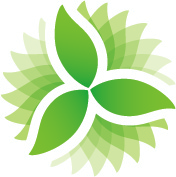 Анкета участника очередного Общего собрания членов Ассоциации участников Технологической платформы «Биоэнергетика»г. Москва							«     »_____________2017 г. от _____________________________________________________________________наименование члена АссоциацииФамилия________________________________________________________________Имя____________________________________________________________________Отчество_______________________________________________________________Контактная информация: телефон рабочий: ________________________________________________________телефон мобильный: _____________________________________________________факс: __________________________________________________________________e-mail: _________________________________________________________________Занимаемая должность____________________________________________________Подпись руководителя								      /Ф.И.О./М.П.